Prilog 3. – Popis ugovoraPOPIS UGOVORAEvidencijski broj nabave:	03/2018 ur.br. 713/18Ja _______________________________________________________________________________(ime i prezime, adresa, OIB) kao osoba ovlaštena po zakonu za zastupanje gospodarskog subjekta__________________________________________________________________________________(naziv i sjedište gospodarskog subjekta, OIB)koji se u ovom postupku javne nabave pojavljuje kao Ponuditelj pod materijalnom i kaznenom odgovornošću izjavljujem da smo u godini u kojoj je započeo postupak jednostavne nabave i tijekom tri (3) godine koje prethode toj godini (2017., 2016., i 2015.) uredno izvršili sljedeće Ugovore:*ubaciti dodatne redove u slučaju potrebe	Gospodarski subjekt - Ponuditelj:	_____________________________	(ime i prezime ovlaštene osobe ponuditelja)	_____________________________ 	(potpis)Datum: ___.___.2018.	* AKO GOSPODARSKI SUBJEKT ZASTUPA ZAKONSKI ZASTUPNIK SA NAJMANJE JOŠ JEDNOM OSOBOM (DRUGIM ZAKONSKIM ZASTUPNIKOM, PROKURISTOM I SL.) IZJAVU DAJU OBJE OVLAŠTENE OSOBENaziv Naručitelja:Turistička zajednica Dubrovačko – neretvanske županijeSjedište:20 000 Dubrovnik, Šipčine 2OIB:72976166926Naziv predmeta nabave:Organizacija tiskovnih konferencija i objava oglasa u tiskanim, tv i radio medijima te završnog visibility eventa za projekt Ruralna poučna, kulturno-etnografska turistička atrakcijar.b.Naziv druge ugovorne stranePredmet ugovoraIznos ugovora bez PDV-a (HRK)Datum izvršenja ugovora /pružene uslugeNaziv druge ugovorne strane1.2.3.4.5.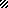 